ОТЗЫВ  на работу студента 4 курса Института «Высшая школа менеджмента» Санкт-Петербургского государственного университета Гозмана Марка Константиновича по подготовке выпускной квалификационной работы по направлению 38.03.02 – Менеджмент, профиль – Логистикана тему 
«Анализ экологической эффективности подразделений для создания зеленой цепочки поставок»Особые комментарии: (при наличии)Следует отметить актуальность темы исследования, а также высокий уровень самостоятельности выполнения выпускной квалификационной работы. Однако смущает высокое значение уровня обнаруженных программным комплексом проверки на плагиат заимствований 33.52%.Общий вывод: работа студента Гозмана Марка Константиновича частично соответствует требованиям, предъявляемым к выпускным квалификационным работам по направлению 38.03.02 – Менеджмент, профиль – Логистика.Научный руководитель  к.э.н., доцент 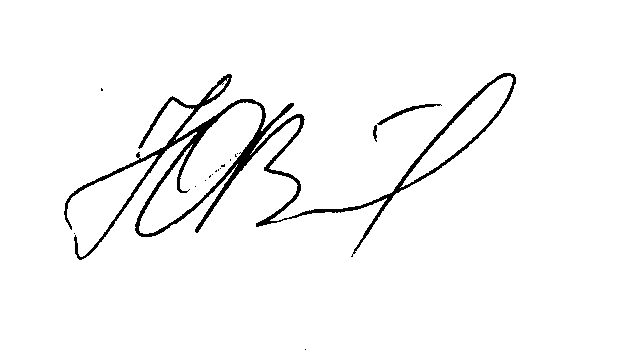   кафедра операционного менеджмента ВШМ СПбГУ       Ю.В. ФедотовДата: 14.06.2021Проявление студентом самостоятельности и инициативы при работе над ВКРСтудент проявил самостоятельность при формулировке исследуемой управленческой проблемы, целей и задач ВКРИнтенсивность взаимодействия с научным руководителем:Нерегулярное взаимодействиеСоблюдение графика работы над ВКР:Не соблюдалсяСвоевременность предоставления окончательного варианта текста ВКР научному руководителю:За два дня до крайнего срока загрузки ВКР в BlackboardСтепень достижения цели ВКР, сформулированной во Введении:Достигнута частичноСоответствие содержания ВКР требованиям: Соответствует частичноСоответствие оформления текста ВКР требованиям: Соответствует частично